	dpr_CurrentDateLongdpr_RecipientFullNamedpr_RecipientMultilineAddressDearName of applicant: dpr_ConcernFullNameApplicant's company name: dpr_ConcernSelfEmployedCompanyNameThe above applicant has applied to us for a mortgage. To enable us to process this application, please complete the enclosed accountant’s certificate and return it with a covering letter on your Company's letterhead.Please note that if you are not a practising member of one of the following institutes, please provide tax assessments in place of the certificate.Institute of Chartered Accountants in England & Wales (ICAEW): ACA QualifiedAssociation of Chartered Certified Accountants (ACCA): ACCA/FCCA QualifiedChartered Institute of Management Accountants (CIMA): ACMA/FCMA QualifiedThe Association of Authorised Public Accountants (AAPA): AAPA QualifiedThe Chartered Institute of Taxation (CIOT): CTA QualifiedThe Institute of Certified Public Accountants in Ireland (CPA Ireland): CPA/FCPA QualifiedAssociation of International Accountants (AIA): AIA/FAIA QualifiedInstitute of Financial Accountants (IFA): FFA/AFA QualifiedYours sincerelyFor and on behalf of the Underwriting TeamEnc: 	Accountant’s certificate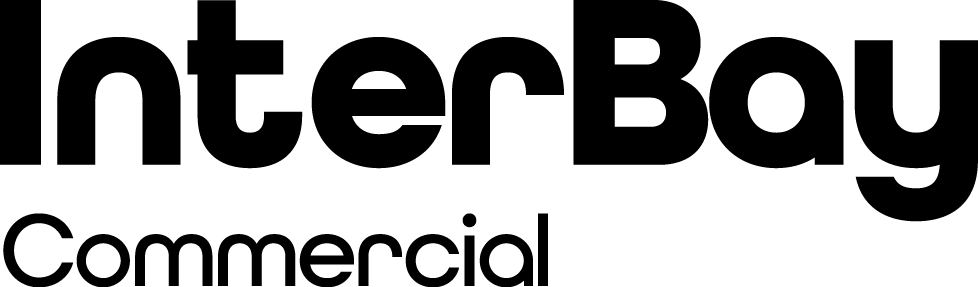 Accountant’s certificateConfirming income for all self-employed applicantsFor sole trading self-employed applicants complete Sections A, B and F.For self-employed partners of a partnership business complete Sections A, C and F.For limited company directors complete Sections A, D and F.For Portfolio landlords, please also complete Section E.Name of applicant(s) whose income(s) is/are stated belowName of the businessNature of the businessTrading name (if applicable)Business commencement/incorporation datePlease note:We require information from the last three years’ trading accounts and will only accept income declared in the UK for tax purposes.Registered number of companyNumber of shares held by the applicantof distributed profitNumber of properties held in any entityTotal gross rental receivedTotal outstanding finance on these propertiesNet profit from properties if not in Section B, C or DHow long have they held residential investment properties?Please advise if there are any other factors of which you are aware that may affect the applicant(s) ability to pay the mortgage:From preparing the books and/or accounts of the business, I am of the opinion that net profit before tax of the business is attributed to the applicant(s) as above and their tax affairs are in order. Please provide a sheet of your headed paper with this form or a company stamp below.NameAccountant’s qualification (must hold a UK accountant’s qualification)SignatureDateAccountancy firm and full addressCompany stampPlease fill in the form using BLOCK CAPITALS and black ink. Tick any boxes which apply.Section A – as the company’s accountant, please clarify the following detailsDDMMYYYYSection B – for sole trading self-employed applicantsDates of financial year endDates of financial year endDates of financial year endDates of financial year endDates of financial year endDates of financial year endDates of financial year endDates of financial year endDates of financial year endDates of financial year endDates of financial year endDates of financial year endAnnual turnoverGross profit before taxNet profit before taxLast completed yearLast completed yearLast completed yearLast completed yearLast completed yearLast completed yearLast completed yearLast completed yearLast completed yearLast completed yearLast completed yearLast completed year£££DDMMYYYY£££Year 2Year 2Year 2Year 2Year 2Year 2Year 2Year 2Year 2Year 2Year 2Year 2£££DDMMYYYY£££Year 3Year 3Year 3Year 3Year 3Year 3Year 3Year 3Year 3Year 3Year 3Year 3£££DDMMYYYY£££Section C – for self-employed partners of a partnership businessDates of financial year endDates of financial year endDates of financial year endDates of financial year endDates of financial year endDates of financial year endDates of financial year endDates of financial year endDates of financial year endDates of financial year endDates of financial year endDates of financial year endAnnual turnoverGross profit before taxNet profit 
before taxNet profit before tax attributable to applicantLast completed yearLast completed yearLast completed yearLast completed yearLast completed yearLast completed yearLast completed yearLast completed yearLast completed yearLast completed yearLast completed yearLast completed year££££DDMMYYYY££££Year 2Year 2Year 2Year 2Year 2Year 2Year 2Year 2Year 2Year 2Year 2Year 2££££DDMMYYYY££££Year 3Year 3Year 3Year 3Year 3Year 3Year 3Year 3Year 3Year 3Year 3Year 3££££DDMMYYYY££££Section D – for limited company director(s)%Dates of financial year endDates of financial year endDates of financial year endDates of financial year endDates of financial year endDates of financial year endDates of financial year endDates of financial year endDates of financial year endDates of financial year endDates of financial year endDates of financial year endAnnual turnoverProfit on activities before taxProfit (after tax and before dividend distribution)Applicant’s salary as director (A)Applicant’s net dividend distribution (B)Applicant’s total income (A+B only)Last completed yearLast completed yearLast completed yearLast completed yearLast completed yearLast completed yearLast completed yearLast completed yearLast completed yearLast completed yearLast completed yearLast completed year££££££DDMMYYYY££££££Year 2Year 2Year 2Year 2Year 2Year 2Year 2Year 2Year 2Year 2Year 2Year 2££££££DDMMYYYY££££££Year 3Year 3Year 3Year 3Year 3Year 3Year 3Year 3Year 3Year 3Year 3Year 3££££££DDMMYYYY££££££Section E – Residential Investment PropertiesSection FDDMMYYYY